בס"ד ‏ו' ניסן תש"פ   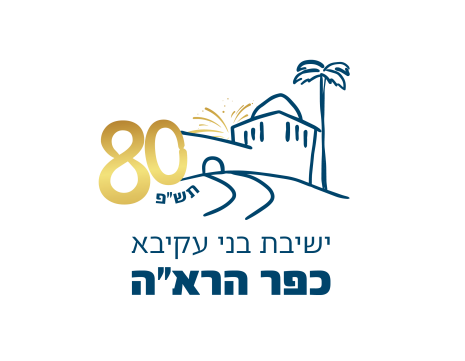 הורים יקרים, שלום רב לכולכם!אביב הגיע פסח בא, והפה- סח מה נשתנה הפסח הזה? בטוחני כי כל אחד מאיתנו ברמה האישית, המשפחתית והלאומית מרגיש שינויים רבים...כולנו נמצאים בימים של אי ודאות, מבודדים בבתים ודואגים ליקירינו הנמצאים בבתיהם בין אם אלו בנינו החיילים שנשארו בבסיסם ובין אם אלו ילדינו והורינו המבוגרים.לחלקנו נוסף גם עניין הדאגה הכלכלית בשל השבתת המשק, המחשבות על חג הפסח המצומצם ותפילות החג שנאלץ להתפלל ביחידות בבתינו מוסיפות לאווירה הכללית שגם כך אינה מרוממת.חלילה, אל לנו ליפול לאווירת ייאוש, ברור ומובן לנו כי אנו חלק ממהלך גדול של סדר חדש בבריאה, אך ברמה האישית  אולי זה המקום לבדוק כמה התקדמנו,  ובמה אנו מעוניינים להמשיך ולהתקדם, כיצד ניתן לכבד ולשמח את הורינו המבוגרים גם בלי לסכן אותם וכיצד ניתן לשמור על קשר משפחתי גם בעידן הסגר הביתי תוך חיזוק הקשרים המשפחתיים בתוך הבית, ליצור סדר יום אחר וליצוק לתוכו תוכן רוחני ומשמעותי יותר.היום אנו, כמו כל מערכת החינוך בישראל מציינים באופן רישמי את היציאה לחופשת הפסח. מי היה מאמין שבאופן הזה נצא לחופשת הפסח, משום שכבר מחג הפורים תלמידינו היקרים והאהובים נמצאים בחופשה ונראה לי כי בוודאי הם כבר מיצו את עניין החופשה.השתדלנו בתקופה הזו, להתקדם ולשפר את איכות הקשר האישי, הרגשי והלימודי עם תלמידינו וכן את איכות השיעורים והמטלות ללמידה מרחוק.כולנו לומדים כל העת גם ללמד מרחוק וגם לדייק ולווסת את אורך ואופי המטלות הניתנות לתלמידנו. במהלך חופשת הפסח לא ניתן מטלות לימודיות  חדשות לתלמידים, אלא הם יצטרכו לסיים מטלות קודמות.ככל הנראה השבתת הלימודים תמשך גם לאחר חג הפסח ואנו נמשיך לשמור על קשר עם תלמידנו באמצעות הכלים הטכנולוגיים מרחוק.אנו נערכים למצב שבו בע"ה נחזור ללימודים באזור ל"ג בעומר ולוחות המבחנים נערכו מחדש לתקופה החדשה. לוחות המבחנים יועלו לאתר הישיבה וגם מצ"ב כאן במייל.
שכבת ט':עיקר המטלות הלימודיות של כיתה ט' הינם להעמקה, סקרנות, סיום החומר המיועד עפ"י תוכנית הלימודים והכנה לקראת השנה הבאה.זה הזמן לעודד את התלמידים המעוניינים לעבור להקבצה גבוהה יותר במתמטיקה ובאנגלית ולהתכונן למבחני המעבר שיהיו בתחילת שנה"ל תשפ"א.שכבת י':עיקר המטלות  הלימודיות הינן ביצוע וסיום ההערכות החלופיות בכל התחומים והתקדמות עם מתמט' ואנגלית.מדגיש כי הערכות החלופיות מהוות כ-30 אחוזים מציון הבגרות הסופי בכל מקצוע, חבל לפספס!!!שכבות יא'+יב':לשמחתנו, רוב המורים סיימו ללמד את החומר לבגרות עוד לפני פורים. אלו שלא הספיקו לסיים, נותרו להם רק מעט נושאים ללמידה.עיקר המטלות הן חזרה, תרגול, מיומנויות והשלמה לקראת מבחני הבגרות.נכון לעכשיו מצ"ב לוח מבחנים הכולל את מועדי בגרויות קיץ 2020 לפי זמני הקורונה.במידה ואכן נחזור ללימודים באזור ל"ג בעומר, הלוח הזה יתקיים במלואו בע"ה. במידה וחלילה לא נחזור לשגרת הלימודים, נמלא אחר הנחיות משרד החינוך בנושאי קביעת ציונים בית-ספריים כציוני הבגרות.לכן, מטלות ההוראה מרחוק הם חיוניים עבור בניכם, כדי לשפר, להעלות ולהגיע להישגים טובים יותר בבגרות.בנוסף, מצ"ב כאן (וגם באתר הישיבה) סיכום של כל מיקוד החומר לבגרות, כפי ששלח כל מפמ"ר מקצוע.הקובץ המצ"ב מציג אך ורק את החומר שירד ממבחני הבגרות.        יהי רצון שיקויים בנו הפסוק "כימי צאתך ממצרים אראנו נפלאות"אנו מאחלים לכולכם חג פסח שמח ובריאלכם ולבני ביתכם ולכל עם ישראל.עופר אסולין, מנהל התיכוןוצוות התיכון